                 MENTOR RUSD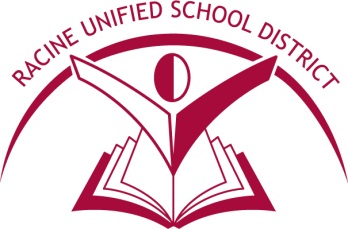 SOLICITUD DEL ESTUDIANTEDatos Personales:Nombre_________________________________________________________       Género   Masculino		Primero		Segundo	Apellido			            	  FemeninoDirección ___________________________________________________________________________		Calle			Ciudad				Estado		C.P.Tel. de Casa ___________________________	E-mail  _________________________________Nombre del Padre/Tutor _________________________________________________________________Tel. de Trabajo ________________________	Ocupación ____________________________________Nombre de la Madre/Tutora _____________________________________________________________Tel. de Trabajo _________________________	Ocupación ____________________________________Contacto de Emergencia  ___________________________  Tel. de Casa _________________________Tel. de Trabajo _________________________  Parentesco ___________________________________Datos Escolares:1. Nombre de la Escuela ____________________________Nivel de Grado ___________ID#__________2. Anota las clases que estás tomando este año:_______________________________________________________________________________________________________________________________________________________________________________________________________________________________________________________________3. ¿Cuáles son tus materias favoritas?_______________________________________________________________________________________________________________________________________________________________________________________________________________________________________________________________3. ¿Con cuáles materias crees que necesitas ayuda?_______________________________________________________________________________________________________________________________________________________________________________________________________________________________________________________________Tus Intereses:1. ¿Cuáles son tus pasatiempos e intereses?_______________________________________________________________________________________________________________________________________________________________________________________________________________________________________________________________2. ¿Participas en alguna actividad extracurricular fuera de la escuela (p.ej., Boy/Girl Scouts, programa juvenil)? Si sí, explica:_______________________________________________________________________________________________________________________________________________________________________________________________________________________________________________________________3. ¿Cuáles son tus metas de carrera o cuáles carreras te interesan?_______________________________________________________________________________________________________________________________________________________________________________________________________________________________________________________________4.  ¿Piensas asistir a la universidad después de graduarte?  Sí   No   5.  ¿Qué quisieras aprender o mejorar con la ayuda de un mentor?_______________________________________________________________________________________________________________________________________________________________________________________________________________________________________________________________Preferencias (Cosas Favoritas):¿Cuál es tu preferencia de...Comida  _____________________________________________________________________________Color  _______________________________________________________________________________Libro  _______________________________________________________________________________Película  ____________________________________________________________________________Grupo Musical _______________________________________________________________________Canción  ____________________________________________________________________________Persona _____________________________________________________________________________Información de Pareo:¿Cuáles días de la semana estás disponible para participar? (señala todos los que apliquen):  Lunes      Martes      Miércoles      Jueves      Viernes    ¿Cuál es el mejor horario para que participes? (señala todos los que apliquen):  Por las Mañanas      Por las Tardes      Escuela Iluminada después de clases  □ Antes de Clases   ¿Cuáles tres palabras te describen mejor?  _________________________________________________